2020年度区级彩票公益金项目基本情况表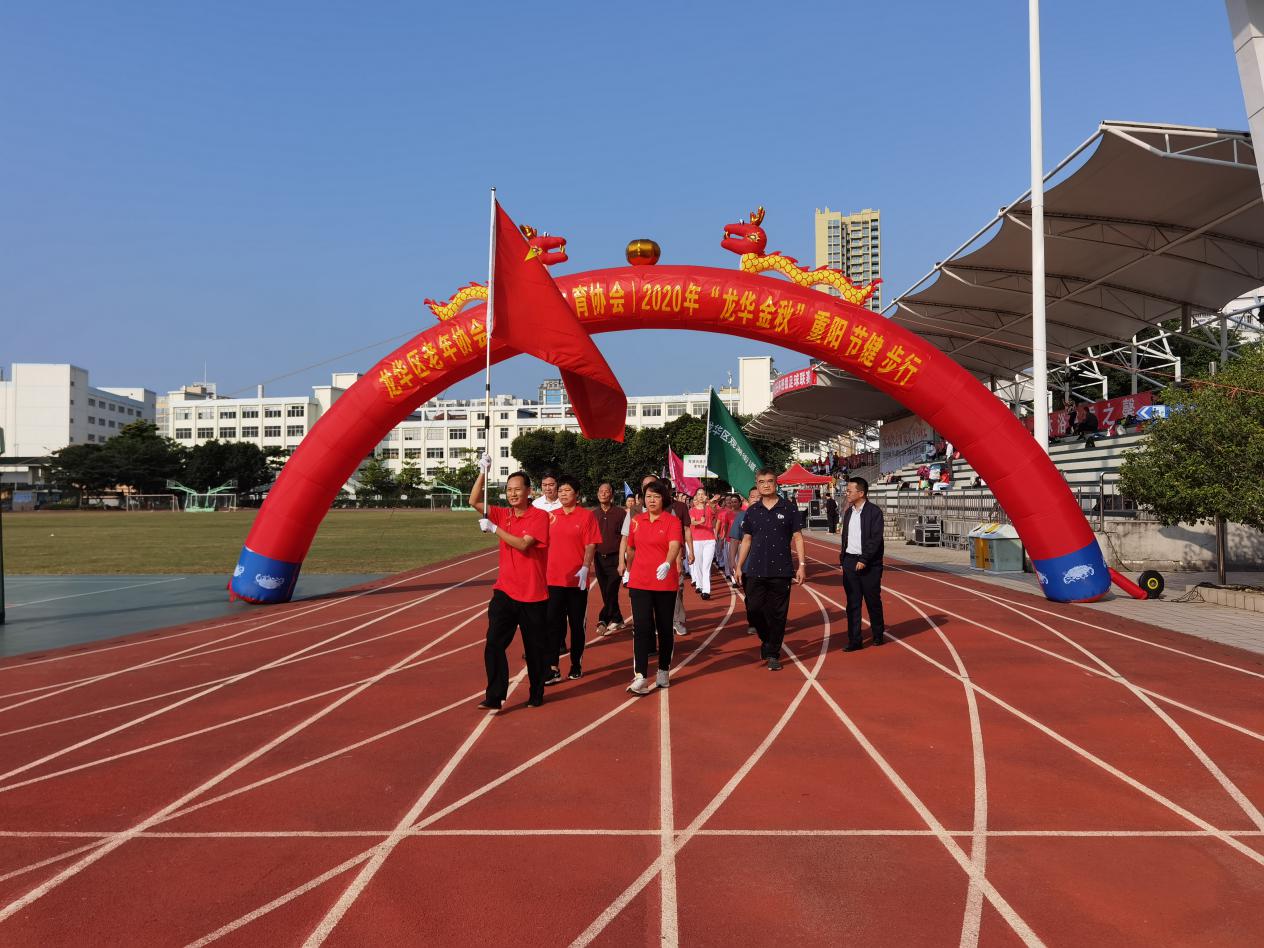 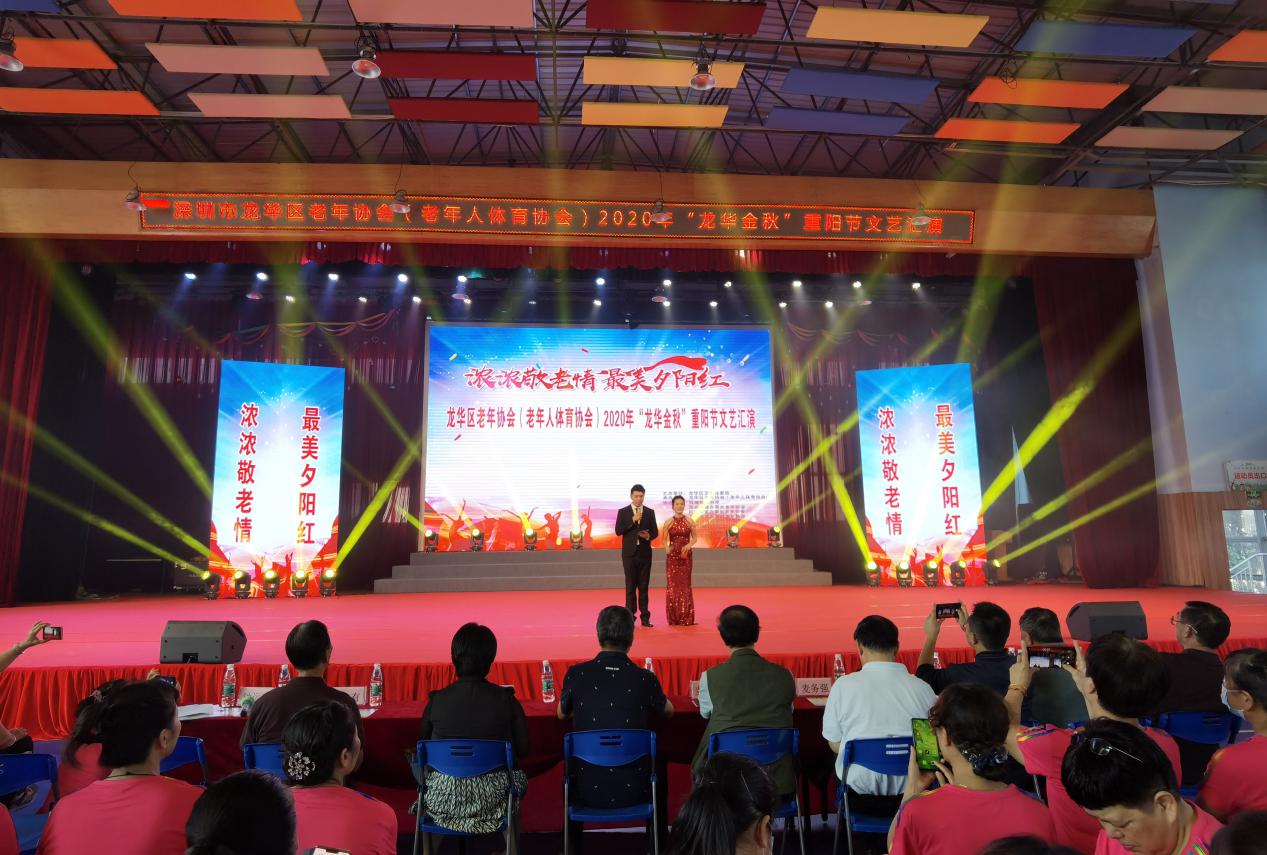 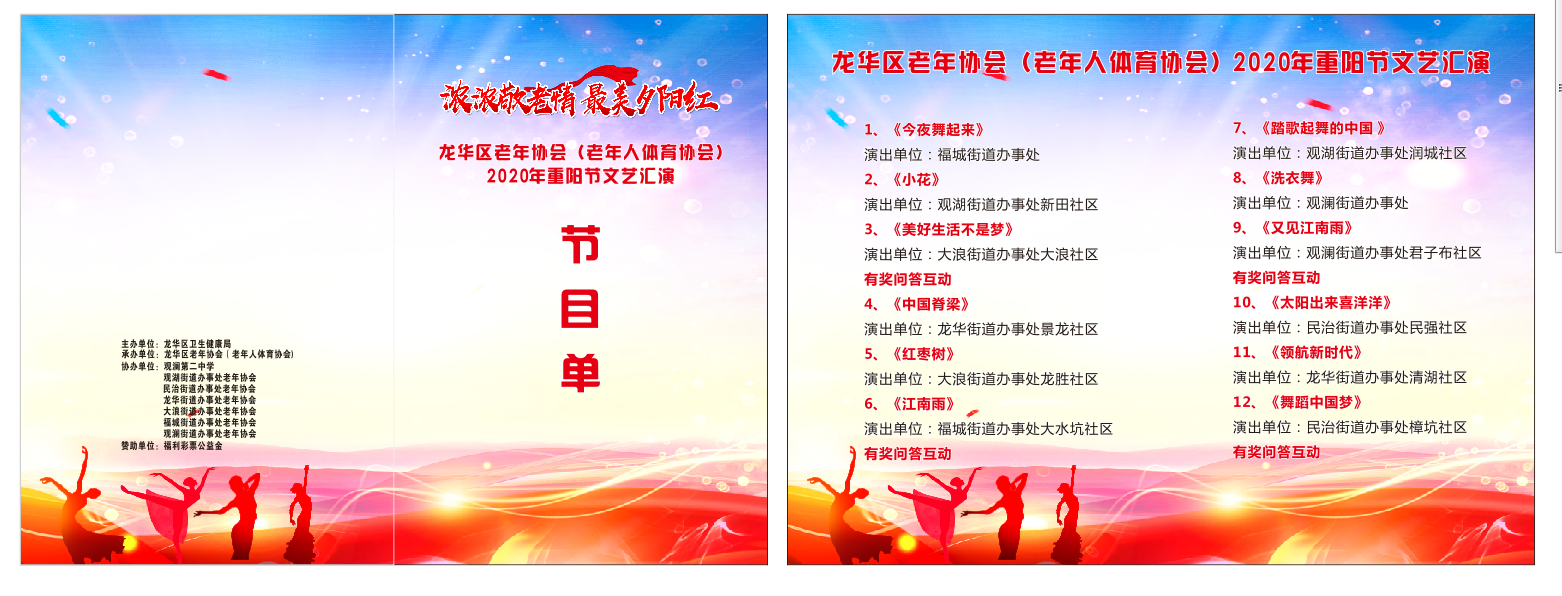 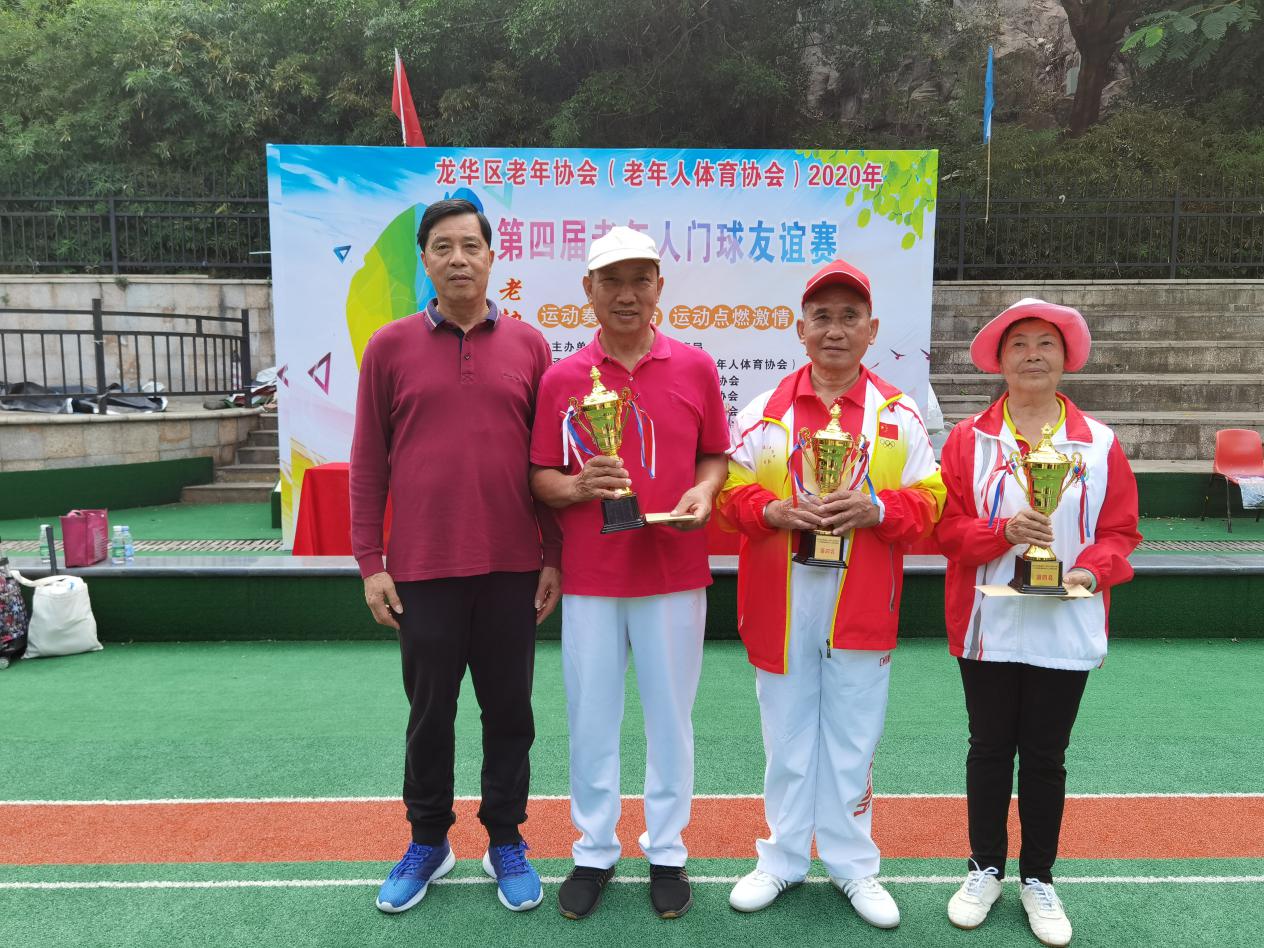 项目实施单位深圳市龙华区卫生健康局深圳市龙华区卫生健康局项目名称“幸福老人”计划资助项目“幸福老人”计划资助项目项目单位责任人冯程程冯程程联络人及联系方式游泳仪 23336211游泳仪 23336211项目资金（万元）资金来源福彩公益金资金下达数（万元）资金下达数（万元）50项目资金（万元）实际支出（万元）46.8947其中：彩票公益金支出（万元）其中：彩票公益金支出（万元）资金是否结余是结余处理结余处理财政回收项目内容项目概况，周期，实施内容：为提高老年人的综合素质，激发老年人积极参与社会的热情，促进全区老龄事业的发展，带动社会尊老敬老风尚，我区资助全区老年组织开展老年人活动。项目逐年实施，本年度实施时间为2020年1月1日至12月31日。项目概况，周期，实施内容：为提高老年人的综合素质，激发老年人积极参与社会的热情，促进全区老龄事业的发展，带动社会尊老敬老风尚，我区资助全区老年组织开展老年人活动。项目逐年实施，本年度实施时间为2020年1月1日至12月31日。项目概况，周期，实施内容：为提高老年人的综合素质，激发老年人积极参与社会的热情，促进全区老龄事业的发展，带动社会尊老敬老风尚，我区资助全区老年组织开展老年人活动。项目逐年实施，本年度实施时间为2020年1月1日至12月31日。项目概况，周期，实施内容：为提高老年人的综合素质，激发老年人积极参与社会的热情，促进全区老龄事业的发展，带动社会尊老敬老风尚，我区资助全区老年组织开展老年人活动。项目逐年实施，本年度实施时间为2020年1月1日至12月31日。项目概况，周期，实施内容：为提高老年人的综合素质，激发老年人积极参与社会的热情，促进全区老龄事业的发展，带动社会尊老敬老风尚，我区资助全区老年组织开展老年人活动。项目逐年实施，本年度实施时间为2020年1月1日至12月31日。项目内容项目完成情况：为提高辖区老年人的文化生活质量，丰富龙华区老年人的精神文化生活，积极营造全社会尊老、敬老、爱老、孝老的浓厚氛围，开展了插花艺术、门球友谊赛、“龙华金秋”重阳节文艺汇演等五项活动。项目完成情况：为提高辖区老年人的文化生活质量，丰富龙华区老年人的精神文化生活，积极营造全社会尊老、敬老、爱老、孝老的浓厚氛围，开展了插花艺术、门球友谊赛、“龙华金秋”重阳节文艺汇演等五项活动。项目完成情况：为提高辖区老年人的文化生活质量，丰富龙华区老年人的精神文化生活，积极营造全社会尊老、敬老、爱老、孝老的浓厚氛围，开展了插花艺术、门球友谊赛、“龙华金秋”重阳节文艺汇演等五项活动。项目完成情况：为提高辖区老年人的文化生活质量，丰富龙华区老年人的精神文化生活，积极营造全社会尊老、敬老、爱老、孝老的浓厚氛围，开展了插花艺术、门球友谊赛、“龙华金秋”重阳节文艺汇演等五项活动。项目完成情况：为提高辖区老年人的文化生活质量，丰富龙华区老年人的精神文化生活，积极营造全社会尊老、敬老、爱老、孝老的浓厚氛围，开展了插花艺术、门球友谊赛、“龙华金秋”重阳节文艺汇演等五项活动。项目内容资金使用情况：区老协48.36万元。资金使用情况：区老协48.36万元。资金使用情况：区老协48.36万元。资金使用情况：区老协48.36万元。资金使用情况：区老协48.36万元。项目内容实际效果：通过老年人文体活动的开展，积极宣传老年人事业，展现了老年人的风采，丰富老年人的精神文化生活，增强老年人的体质，提高他们的综合素质，激发老年人积极参与社会的热情，促进了全区老龄事业的发展。实际效果：通过老年人文体活动的开展，积极宣传老年人事业，展现了老年人的风采，丰富老年人的精神文化生活，增强老年人的体质，提高他们的综合素质，激发老年人积极参与社会的热情，促进了全区老龄事业的发展。实际效果：通过老年人文体活动的开展，积极宣传老年人事业，展现了老年人的风采，丰富老年人的精神文化生活，增强老年人的体质，提高他们的综合素质，激发老年人积极参与社会的热情，促进了全区老龄事业的发展。实际效果：通过老年人文体活动的开展，积极宣传老年人事业，展现了老年人的风采，丰富老年人的精神文化生活，增强老年人的体质，提高他们的综合素质，激发老年人积极参与社会的热情，促进了全区老龄事业的发展。实际效果：通过老年人文体活动的开展，积极宣传老年人事业，展现了老年人的风采，丰富老年人的精神文化生活，增强老年人的体质，提高他们的综合素质，激发老年人积极参与社会的热情，促进了全区老龄事业的发展。项目依据立项依据：《广东省老龄办 省民政厅转发全国老龄办 民政部关于进一步加强城乡社区老年协会建设的通知》、《关于加强市福彩公益金“幸福老人计划”项目管理的通知》立项依据：《广东省老龄办 省民政厅转发全国老龄办 民政部关于进一步加强城乡社区老年协会建设的通知》、《关于加强市福彩公益金“幸福老人计划”项目管理的通知》立项依据：《广东省老龄办 省民政厅转发全国老龄办 民政部关于进一步加强城乡社区老年协会建设的通知》、《关于加强市福彩公益金“幸福老人计划”项目管理的通知》立项依据：《广东省老龄办 省民政厅转发全国老龄办 民政部关于进一步加强城乡社区老年协会建设的通知》、《关于加强市福彩公益金“幸福老人计划”项目管理的通知》立项依据：《广东省老龄办 省民政厅转发全国老龄办 民政部关于进一步加强城乡社区老年协会建设的通知》、《关于加强市福彩公益金“幸福老人计划”项目管理的通知》项目依据采购方式：由区老龄办牵头，区老年协会、各街道、社区老年协会具体实施。采购方式：由区老龄办牵头，区老年协会、各街道、社区老年协会具体实施。采购方式：由区老龄办牵头，区老年协会、各街道、社区老年协会具体实施。采购方式：由区老龄办牵头，区老年协会、各街道、社区老年协会具体实施。采购方式：由区老龄办牵头，区老年协会、各街道、社区老年协会具体实施。绩效评价及其他绩效评价：丰富了老年人的精神文化生活，增强老年人的体质，提高他们的综合素质，激发老年人积极参与社会的热情，促进了全区老龄事业的发展。绩效评价：丰富了老年人的精神文化生活，增强老年人的体质，提高他们的综合素质，激发老年人积极参与社会的热情，促进了全区老龄事业的发展。绩效评价：丰富了老年人的精神文化生活，增强老年人的体质，提高他们的综合素质，激发老年人积极参与社会的热情，促进了全区老龄事业的发展。绩效评价：丰富了老年人的精神文化生活，增强老年人的体质，提高他们的综合素质，激发老年人积极参与社会的热情，促进了全区老龄事业的发展。绩效评价：丰富了老年人的精神文化生活，增强老年人的体质，提高他们的综合素质，激发老年人积极参与社会的热情，促进了全区老龄事业的发展。绩效评价及其他审计结果：审计合格审计结果：审计合格审计结果：审计合格审计结果：审计合格审计结果：审计合格绩效评价及其他是否接受投诉及其他：未接受投诉是否接受投诉及其他：未接受投诉是否接受投诉及其他：未接受投诉是否接受投诉及其他：未接受投诉是否接受投诉及其他：未接受投诉